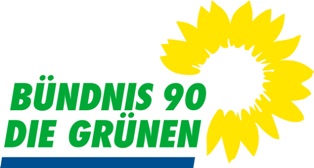 BÜNDNIS 90/DIE GRÜNEN Ortsverband „Östlicher Schurwald“Schriftführerin Simone GöserEinladung zum Grünen Stammtisch und zur MitgliederversammlungLiebe Mitglieder des Ortsverbandes „Östlicher Schurwald“,ich darf Euch im Namen des Vorstandes zur nächsten Mitgliederversammlung des Ortsverbandes „Östlicher Schurwald“ am Donnerstag, den 29.07.2021 um 19:00 Uhrin die Zachersmühle nach Adelbergeinladen.Vorschlag zur Tagesordnung:TOP 1:	Begrüßung und Beschluss der TagesordnungTOP 2:	Bericht aus dem OVTOP 3:	Bericht aus den KommunenTOP 4:	Bundestagswahl 2021TOP 5:	VorstandswahlenTOP 6:	VerschiedenesHinweis:	Bei TOP 5 sind nur Partei-Mitglieder des OV „östlicher Schurwald“ stimmberechtigt.Mit freundlichen Grüßengez. Simone GöserSchriftführerin OV „Östlicher Schurwald"